Муниципальное бюджетное общеобразовательное учреждениеПолевского городского округа «Средняя общеобразовательная школа № 16»имени Заслуженного учителя РСФСР Г.И.ЧебыкинаПРИКАЗОт 06.11. 2020 г. №   147 -Д    Об организации особого режима обучения школьников с 12.11.2020 по 14.11.2020 в связи с ограничительных мероприятий по предупреждению эпидемиологического распространения заболеваний ОРВИ, гриппа и новой коронавирусной инфекции (2019-nCoV)В соответствии с Указом Губернатора Свердловской области от 18.03.2020 года №100-УГ «О введении на территории Свердловской области режима повышенной готовности и принятии дополнительных мер по защите населения от новой коронавирусной инфекции (2019-nCoV)», пунктом 3 протокола заседания оперативного штаба по предупреждению возникновения и распространения на территории Свердловской области новой короновирусной инфекции (2019-nCoV) под председательством губернатора Свердлоавской области Е.В.Кувышева от 3.11.2020 №77, приказом Министерства образования и молодежной политики Свердловской области от 06.11.2020 года № 272 – И «О мероприятиях по переходу общеобразовательных организаций Свердловской области на особый режим функционирования»,  на основании приказа Органа местного самоуправления Управление образованием Полевского городского округа от 6.11.2020 №301-Д, «О мероприятиях по переходу  общеобразовательных организаций и организаций дополнительного образования Полевского городского округа на особый режим функционирования», а также в целях обеспечения санитарно-эпидемиологического благополучия населения, ПРИКАЗЫВАЮ:Организовать в МБОУ ПГО «Средняя общеобразовательная школа № 16» обучение по основным образовательным программам основного общего образования с помощью дистанционных образовательных технологий (6-9 классы) с «12» ноября 2020г. по «14» ноября 2020г. Продолжить обучение по основным образовательным программам начального (1-4 классы) и основного общего образования (5 классы) в очном режиме в соответствии с учебным календарным графиком.Организовать обучение по рабочим программам курсов внеурочной деятельности и программам дополнительного образования в дистанционном режиме, за исключением курсов и программ для 1-5х классов, которые реализуются на одном классе классным руководителем  Педагогам, осуществляющим обучение по основным образовательным программам основного общего образования с помощью дистанционных образовательных технологий (6-9 классы), руководствоваться Положением об организации образовательного процесса с использованием электронного обучения и дистанционных образовательных технологий в МБОУ ПГО «СОШ № 16»Утвердить Регламент организации обучения с использованием дистанционных технологий на период с 12.11.2020 по 14.11.2020, связанных с предупреждением эпидемиологического распространения заболеваний в МБОУ ПГО «СОШ № 16» (Приложение № 2).Определить основными условиями организации дистанционного обучения цифровые (электронные) ресурсы, предлагаемые платформами Дневник.ру, ЯКласс и другие платформы по выбору педагогов.Назначить Кочеткову Е.В., зам. директора по УВР, ответственным лицом за организацию дистанционного обучения, контроль обучения школьников (6-9 класс)Кочетковой Е.В.:Проконтролировать внесение изменений в рабочие программы (тематическое планирование) основных образовательных программ основного общего образования в части закрепления обучения с помощью дистанционных образовательных технологий. Закрепить эти изменения приказом по школе.обеспечить контроль за расписанием уроковЕжедневно осуществлять проверку системы Дневник.ру на предмет своевременности занесения учителями-предметниками обучающих материалов, систематичности выставления отметок обучающимся, качества заполнения электронного журнала (темы занятий с указанием формы дистанционного обучения).Назначить Титову Е.Е. зам. директора по УВР, ответственным лицом за методическое сопровождение педагогов, осуществляющих дистанционное обучениеТитовой Е.Е.:Подготовить информацию для родителей обучающихся, разъясняющую организацию дистанционного обучения в МБОУ ПГО «СОШ № 16», разместить ее на сайте ОО, информационных стендах, социальных сетях, содействовать размещению в «родительских» чатах.Провести 9 ноября 2020 года   методический практикум для педагогов, по освоению дистанционных технологий обучения; обеспечить систематическое сопровождение деятельности учителей-предметников и классных руководителей, осуществляющих дистанционное обучение школьников.Назначить Фильченко М.С., зам. директора по УВР, ответственным лицом за контроль подключения обучающихся к дистанционному обучению, контроль посещаемости и обучения обучающихся «группы риска»Фильченко М.С.Сформировать персонифицированные списки обучающихся, у которых нет технической возможности подключения к дистанционному обучению с указанием причин. Содействовать в решении указанных причинПроконтролировать внесение изменений в рабочие программы (тематическое планирование) курсов внеурочной деятельности и дополнительных общеобразовательных программ (по возможности) в части закрепления обучения с помощью дистанционных образовательных технологий. Закрепить эти изменения приказом по школе.обеспечить контроль за соблюдение условий дистанционного обучения школьниками.Администратору сайта Дневник.ру Глинских Н.А., учителю информатики Лавровой М.П.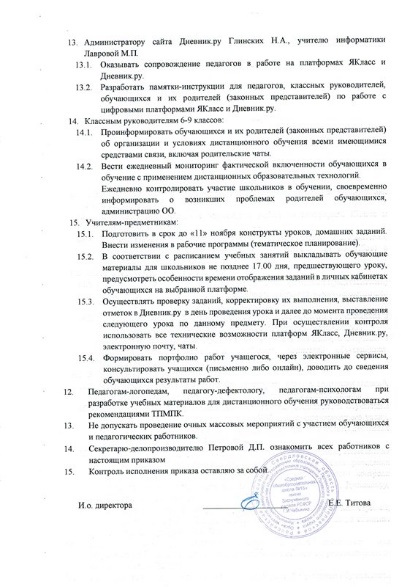 Оказывать сопровождение педагогов в работе на платформах ЯКласс и Дневник.ру.Разработать памятки-инструкции для педагогов, классных руководителей, обучающихся и их родителей (законных представителей) по работе с цифровыми платформами ЯКласс и Дневник.ру. Классным руководителям 6-9 классов:Проинформировать обучающихся и их родителей (законных представителей) об организации и условиях дистанционного обучения всеми имеющимися средствами связи, включая родительские чаты.Вести ежедневный мониторинг фактической включенности обучающихся в обучение с применением дистанционных образовательных технологий. Ежедневно контролировать участие школьников в обучении, своевременно информировать о возникших проблемах родителей обучающихся, администрацию ОО. Учителям-предметникам:Подготовить в срок до «11» ноября конструкты уроков, домашних заданий. Внести изменения в рабочие программы (тематическое планирование).В соответствии с расписанием учебных занятий выкладывать обучающие материалы для школьников не позднее 17.00 дня, предшествующего уроку, предусмотреть особенности времени отображения заданий в личных кабинетах обучающихся на выбранной платформе.Осуществлять проверку заданий, корректировку их выполнения, выставление отметок в Дневник.ру  в день проведения урока и далее до момента проведения следующего урока по данному предмету. При осуществлении контроля использовать все технические возможности платформ ЯКласс, Дневник.ру,  электронную почту, чаты.Формировать портфолио работ учащегося, через электронные сервисы, консультировать учащихся (письменно либо онлайн), доводить до сведения обучающихся результаты работ.Педагогам-логопедам, педагогу-дефектологу, педагогам-психологам при разработке учебных материалов для дистанционного обучения руководствоваться рекомендациями ТПМПК.Не допускать проведение очных массовых мероприятий с участием обучающихся и педагогических работников.Секретарю-делопроизводителю Петровой Д.П. ознакомить всех работников с настоящим приказом Контроль исполнения приказа оставляю за собой.И.о. директора			____________________		Е.Е. Титова